УТВЕРЖДАЮ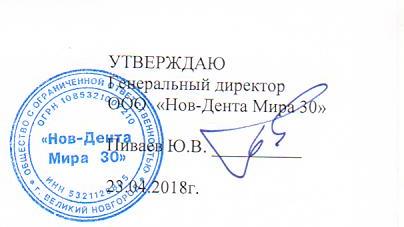 Генеральный директорООО  «Нов-Дента Мира 30»Пиваев Ю.В. __________ 									23.04.2018г.СТАНДАРТЫ И ПРОЦЕДУРЫ, НАПРАВЛЕННЫЕ НА ОБЕСПЕЧЕНИЕ ДОБРОСОВЕСТНОЙ РАБОТЫ И ПОВЕДЕНИЯ РАБОТНИКОВООО «НОВ-ДЕНТА МИРА 30»ОБЩИЕ ПОЛОЖЕНИЯРабота в ООО «Нов-Дента Мира 30» (далее – Общество) требует добросовестности, честности, доброты, что является залогом успеха Общества в целом.Действия и поведение каждого работника важны, если он стремится добиться хороших результатов работы. Постоянное развитие деятельности Общества требует от всех работников слаженности действий, и именно поэтому установление общих принципов и ценностей особенно необходимо. Настоящие стандарты поведения воплощают в себе основные ценности и устанавливают обязательные для всех работников этические требования, являясь практическим руководством к действию.Стандарты поведения призваны установить ключевые принципы, которыми должны руководствоваться работники.Основу составляют три ведущих принципа: добросовестность, прозрачность, развитие.Добросовестность означает непреклонное следование требованиям закона и надлежащее выполнение обязательств, принимаемых обществом. Главная цель – общекультурные, общечеловеческие, общегосударственные требования к деятельности работника.Прозрачность означает обеспечение доступности информации, раскрытие которой обязательно в соответствии с применимым законодательством, а так же иных сведений, раскрываемых в интересах третьих лиц. Вся деятельность Общества осуществляется в соответствии со строго документированными процедурами, исполнения за надлежащим выполнением требований закона и внутренних локальных актов.ЗАКОННОСТЬ И ПРОТИВОДЕЙСТВИЕ КОРРУПЦИИПриоритетом в деятельности Общества является строгое соблюдение закона, подзаконных актов, муниципальных правовых актов, инструкций и т. д., которые служат основой для осуществления всех рабочих процессов в коллективе, центральным ориентиром при планировании деятельности и формировании стратегии его развития.Для работников Общества не приемлемы нарушения закона и Общество борется с любыми неправомерными действиями работников. Этот ведущий принцип действует на всех уровнях деятельности Общества, начиная с руководства и заканчивая всеми работниками. Каждый работник, совершивший правонарушение, не только подлежит привлечению к ответственности в общем порядке (к гражданско-правовой, административной, уголовной ответственности), но и будет подвергнут дисциплинарным взысканиям.ОБЩИЕ ТРЕБОВАНИЯ К ВЗАИМОДЕЙСТВИЮ С ТРЕТЬИМИ ЛИЦАМИВажнейшей мерой по поддержанию безупречной репутации Общества является ответственное и добросовестное выполнение обязательств, соблюдение этических правил и норм, что является системой определенных нравственных стандартов поведения, обеспечивающей реализацию уставных видов деятельности Общества. Они не регламентируют частную жизнь работника, не ограничивают его права и свободы, а лишь определяют нравственную сторону его деятельности, устанавливают, четкие этические нормы служебного поведения.Любые отношения основываются на открытости, признании взаимных интересов и неукоснительном следовании требованиям закона. Ответственный за организацию работы по профилактике коррупционных и иных правонарушений в Обществе  уполномочен следить за соблюдением всех требований, применимых к взаимодействиям с коллективом, потребителями, иными третьими лицамиОТНОШЕНИЯ С ПОТРЕБИТЕЛЯМИДобросовестное исполнение обязательств и постоянное улучшение качества услуг, предоставляемых Обществом, являются главными приоритетами в отношениях с пациентами (потребителями), их законными представителями и лицами осуществляющими уход за пациентами. Деятельность Общества направлена на реализацию основных задач оказания медицинской помощи населению: на сохранение и укрепление здоровья населения; оказание медицинской помощи населению.В отношениях не допускается использование любых неправомерных способов прямо или косвенно воздействовать на потребителей услуг Общества с целью получения иной незаконной выгоды.Не допускаются в Обществе любые формы коррупции и в своей деятельности необходимо строго выполнять требования законодательства и правовых актов о противодействии коррупции.Не допускается обеспечение работников любого рода привилегиями, вручение подарков или иных подношений в любой форме, с целью понуждения их к выполнению возложенных на них функций, использования ими своих полномочий.Если работника, пациента, его законного представителя и лица осуществляющего уход за пациентом принуждают (любое прямое или косвенное требование) о предоставлении перечисленных незаконных выгод, он обязан незамедлительно уведомить об этом руководителя Общества для своевременного применения необходимых мер по предотвращению незаконных действий и привлечению нарушителей к ответственности.МОШЕННИЧЕСКАЯ ДЕЯТЕЛЬНОСТЬНе допускается «Мошенническая деятельность», что означает любое действие или бездействие, включая предоставление заведомо ложных сведений, которое заведомо или в связи с грубой неосторожностью вводит в заблуждение или пытается ввести в заблуждение какую-либо сторону с целью получения финансовой выгоды или уклонения от исполнения обязательства.ДЕЯТЕЛЬНОСТЬ С ИСПОЛЬЗОВАНИЕМ МЕТОДОВ ПРИНУЖДЕНИЯНе допускается «Деятельность с использованием методов принуждения», которая означает нанесение ущерба или вреда, или угрозу нанесения ущерба или вреда прямо или косвенно любой стороне, или имуществу стороны с целью оказания неправомерного влияния на действия такой стороны.Деятельность с использованием методов принуждения – это потенциальные или фактические противоправные действия, такие как телесное повреждение или похищение, нанесение вреда имуществу или законным интересам с целью получения неправомерного преимущества или уклонения от исполнения обязательства.ДЕЯТЕЛЬНОСТЬ НА ОСНОВЕ СГОВОРАНе допускается «Деятельность на основе сговора», которая означает действия на основе соглашения между двумя или более сторонами с целью достижения незаконной цели, включая оказание ненадлежащего влияния на действия другой стороны.ОБСТРУКЦИОННАЯ ДЕЯТЕЛЬНОСТЬНе допускается намеренное уничтожение документации, фальсификация, изменение или сокрытие доказательств для расследования или совершение ложных заявлений с целью создать существенные препятствия для расследования, проводимого Комиссией по этике и служебного поведения работников Общества. Также не допускается деятельность с использованием методов принуждения на основе сговора и/или угрозы, преследование или запугивание любой из сторон с целью не позволить ей сообщить об известных ей фактах, имеющих отношение к тому или иному факту коррупционных действий расследованию, совершаемые с целью создания существенных препятствий для расследования.ОБРАЩЕНИЕ С ПОДАРКАМИПодход к подаркам, льготам и иным выгодам основан на трех принципах: законности, ответственности и уместности.Предоставление или получение подарка (выгоды) допустимо, только если это не влечет для получателя возникновения каких-либо обязанностей и не является условием выполнения получателем каких-либо действий. Предоставление или получение подарка (привилегии) не должно вынуждать работников тем или иным образом скрывать это от руководителей и других работников.Общие требования к обращению с подарками.Подарки (выгоды) определены как любое безвозмездное предоставление какой-либо вещи в связи с осуществлением Обществом своей деятельности.Работникам Общества строго запрещается принимать подарки (выгоды), если это может незаконно прямо или косвенно повлиять на осуществление работниками своей деятельности или повлечь для них возникновение дополнительных обязательств.В Обществе запрещается принимать следующие виды подарков (выгод), предоставление которых прямо или косвенно связано с заключением, исполнением Обществом договоров и осуществлением им основной и иной приносящей доход деятельности: деньги - наличные средства, денежные переводы, денежные средства, перечисляемые на счета работников Общества или их родственников (в том числе на оплату развлечений, отдыха, проезда к месту отдыха), предоставляемые указанным лицам беспроцентные займы (или займы с заниженным размером процентов), завышенные (явно несоразмерные действительной стоимости) выплаты за работы (услуги), выполняемые работником по трудовому договору и в пределах должностной инструкции. В случае возникновения любых сомнений относительно допустимости принятия того или иного подарка, работник обязан сообщить об этом своему руководителю и следовать его указаниям.Любое нарушение требований, изложенных выше, является дисциплинарным проступком и влечет применение соответствующих мер ответственности.ПРОЧИЕ ОГРАНИЧЕНИЯ ПРИ ОСУЩЕСТВЛЕНИИ ПРОФЕССИОНАЛЬНОЙ ДЕЯТЕЛЬНОСТИРаботники Общества не вправе:Принимать от организаций, занимающихся разработкой, производством и (или) реализацией лекарственных препаратов, медицинских изделий, организаций, обладающих правами на использование торгового наименования лекарственного препарата, организаций оптовой торговли лекарственными средствами, аптечных организаций (их представителей, иных физических и юридических лиц, осуществляющих свою деятельность от имени этих организаций) (далее соответственно - компания, представитель компании) подарки, денежные средства (за исключением вознаграждений по договорам при проведении клинических исследований лекарственных препаратов, клинических испытаний медицинских изделий, вознаграждений, связанных с осуществлением медицинским работником педагогической и (или) научной деятельности), в том числе на оплату развлечений, отдыха, проезда к месту отдыха, а также участвовать в развлекательных мероприятиях, проводимых за счет средств компаний, представителей компаний.Заключать с компанией, представителем компании соглашения о назначении или рекомендации пациентам лекарственных препаратов, медицинских изделий (за исключением договоров о проведении клинических исследований лекарственных препаратов, клинических испытаний медицинских изделий).Получать от компании, представителя компании образцы лекарственных препаратов, медицинских изделий для вручения пациентам (за исключением случаев, связанных с проведением клинических исследований лекарственных препаратов, клинических испытаний медицинских изделий).Предоставлять при назначении курса лечения пациенту недостоверную и (или) неполную информацию об используемых лекарственных препаратах, о медицинских изделиях, в том числе скрывать сведения о наличии в обращении аналогичных лекарственных препаратов, медицинских изделий.Осуществлять прием представителей компаний, за исключением случаев, связанных с проведением клинических исследований лекарственных препаратов, клинических испытаний медицинских изделий, участия в порядке, установленном администрацией медицинской организации, в собраниях медицинских работников и иных мероприятиях, направленных на повышение их профессионального уровня или на предоставление информации, связанной с осуществлением мониторинга безопасности лекарственных препаратов и мониторинга безопасности медицинских изделий.Выдавать рецепты на лекарственные препараты, медицинские изделия на бланках, содержащих информацию рекламного характера, а также на рецептурных бланках, на которых заранее напечатано наименование лекарственного препарата, медицинского изделия.НЕДОПУЩЕНИЕ КОНФЛИКТА ИНТЕРЕСОВКонфликт интересов - ситуация, при которой у медицинского работника при осуществлении им профессиональной деятельности возникает личная заинтересованность в получении лично либо через представителя материальной выгоды или иного преимущества, которое влияет или может повлиять на надлежащее исполнение ими профессиональных обязанностей вследствие противоречия между личной заинтересованностью медицинского работника и интересами пациента. В случае возникновения конфликта интересов работник Общества обязан проинформировать об этом в письменной форме руководителя Общества.